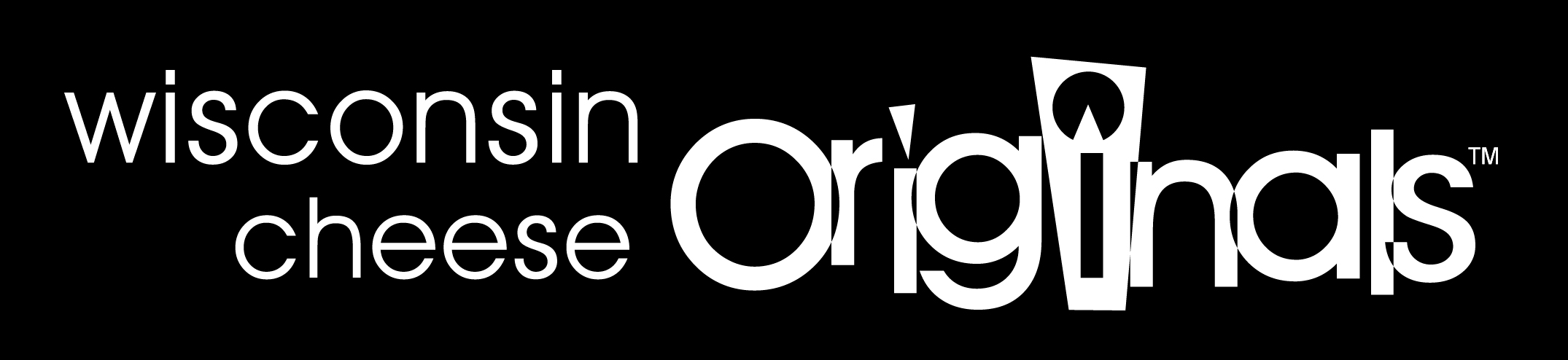 2016 Wisconsin Beginning Cheesemaker ScholarshipDEADLINE for scholarship applications is Friday, March 11, 2016, 5:00 p.m.Refer to application process below for a list of eligibility requirements and supporting documents needed (i.e., application letter of introduction, letters of reference, personal essay). Incomplete applications will not be considered.If any question does not apply to you in this application please put N/A in the space.Type or print legibly. Illegible applications will be returned to you. You will be notified via email by March 25, 2016 regarding the status of your application.Questions? Please email Jeanne Carpenter, Wisconsin Cheese Originals, Jeanne@wordartisanllc.comPurpose:  To provide a one-time scholarship to one (1) deserving Wisconsin resident intending to pursue a Wisconsin Cheesemaker License via the 240-hour apprenticeship method, along with completion of five courses required and pre-approved by the WI Department of Agriculture in the following areas: •	Cheesemaking•	Production of safe dairy foods•	Hazard analysis critical control point (HACCP) process control•	Comprehensive milk pasteurization•	Dairy sanitation.Award Components: One (1) $2,500 scholarship will be awarded to one (1) person selected by the Wisconsin Cheese Originals Scholarship Committee. Monies may be used by the selected recipient for course tuition fees, room & board, or associated costs with obtaining a Wisconsin Cheesemaker License. Fifty percent of scholarship funds will be awarded to the recipient upon evidence of completion in a required, pre-approved, accredited cheesemaking course at either UW-Madison or UW-River Falls, with the remaining 50 percent awarded upon completion of a second required, pre-approved, accredited course.Criteria:  Applicant must be a resident of the State of Wisconsin.Applicant must demonstrate ambition to pursue and obtain a Wisconsin Cheesemaker License. Application Process:  Completed application form (if handwritten, please print legibly)Application Cover Letter addressed to the Scholarship Committee. The letter should contain a brief explanation of career goals and biographical information.Two (2) letters of recommendations from employers, industry officials, or individuals with significant knowledge of applicant’s experience and involvement.Personal Essay.  In your essay, please answer the question posed on the form. Limit to 300 words.Deadline for the application is Friday, March 11, 2016.  Applications postmarked after this date will not be considered. Please mail OR email completed application and materials to:
Wisconsin Cheese OriginalsWisconsin Cheesemaker ScholarshipPO Box 216, Oregon, WI 53575Email: Jeanne@wordartisanllc.com2016 Wisconsin Beginning Cheesemaker Scholarship ApplicationSTATEMENT OF ACCURACYI hereby affirm that all the above stated information provided by me is true and correct to the best of my knowledge.  I also consent that my picture may be taken and used for any purpose deemed necessary to promote Wisconsin Cheese Originals’ scholarship program.I hereby understand that if chosen as a scholarship winner, I must provide evidence of enrollment/registration in an accredited cheesemaking course at either UW-Madison, or UW-River Falls, before scholarship funds will be awarded.Signature of scholarship applicant: _________________________________       Date:  _________________ REMEMBERDeadline for the application is Friday, March 11, 2016. Applications postmarked after this date will not be considered. Please mail OR email completed application and all materials to:Wisconsin Cheese OriginalsWisconsin Cheesemaker Scholarship PO Box 216Oregon, WI 53575Email: Jeanne@wordartisanllc.comPlease type or print your answers.  If application is illegible it will be returned to you.Please type or print your answers.  If application is illegible it will be returned to you.Please type or print your answers.  If application is illegible it will be returned to you.Please type or print your answers.  If application is illegible it will be returned to you.Please type or print your answers.  If application is illegible it will be returned to you.Please type or print your answers.  If application is illegible it will be returned to you.Please type or print your answers.  If application is illegible it will be returned to you.Please type or print your answers.  If application is illegible it will be returned to you.Please type or print your answers.  If application is illegible it will be returned to you.Please type or print your answers.  If application is illegible it will be returned to you.Please type or print your answers.  If application is illegible it will be returned to you.Please type or print your answers.  If application is illegible it will be returned to you.1.Last Name:Last Name:Last Name:Last Name:Last Name:First Name:First Name:First Name:First Name:First Name:First Name:2.Mailing Address:                          Street:  _________________________________________________________                          City:                                         State:                                ZIP:Mailing Address:                          Street:  _________________________________________________________                          City:                                         State:                                ZIP:Mailing Address:                          Street:  _________________________________________________________                          City:                                         State:                                ZIP:Mailing Address:                          Street:  _________________________________________________________                          City:                                         State:                                ZIP:Mailing Address:                          Street:  _________________________________________________________                          City:                                         State:                                ZIP:Mailing Address:                          Street:  _________________________________________________________                          City:                                         State:                                ZIP:Mailing Address:                          Street:  _________________________________________________________                          City:                                         State:                                ZIP:Mailing Address:                          Street:  _________________________________________________________                          City:                                         State:                                ZIP:Mailing Address:                          Street:  _________________________________________________________                          City:                                         State:                                ZIP:Mailing Address:                          Street:  _________________________________________________________                          City:                                         State:                                ZIP:Mailing Address:                          Street:  _________________________________________________________                          City:                                         State:                                ZIP:3.Daytime Telephone Number:  (          )Daytime Telephone Number:  (          )Daytime Telephone Number:  (          )Daytime Telephone Number:  (          )Daytime Telephone Number:  (          )Daytime Telephone Number:  (          )Daytime Telephone Number:  (          )Daytime Telephone Number:  (          )Daytime Telephone Number:  (          )Daytime Telephone Number:  (          )Daytime Telephone Number:  (          )4.Email Address:Email Address:Email Address:Email Address:Email Address:Email Address:Email Address:Email Address:Email Address:Email Address:Email Address:4.Date of Birth:    Month                    Day                      Year Date of Birth:    Month                    Day                      Year Date of Birth:    Month                    Day                      Year Date of Birth:    Month                    Day                      Year Date of Birth:    Month                    Day                      Year Date of Birth:    Month                    Day                      Year Date of Birth:    Month                    Day                      Year Date of Birth:    Month                    Day                      Year Date of Birth:    Month                    Day                      Year Date of Birth:    Month                    Day                      Year Date of Birth:    Month                    Day                      Year 5.Name of High School Attended:Name of High School Attended:Name of High School Attended:Name of High School Attended:Name of High School Attended:Name of High School Attended:Name of High School Attended:Name of High School Attended:Year of Graduation:Year of Graduation:Year of Graduation:6.List the name of any secondary education institutions or colleges you have attended. List the name of any secondary education institutions or colleges you have attended. List the name of any secondary education institutions or colleges you have attended. List the name of any secondary education institutions or colleges you have attended. YearBeganYearBeganYearBeganYear Ended     Year Graduated(If applicable)Year Graduated(If applicable)Type of DegreeReceived (If applicable)A.B.C.7.Who is your current employer and what is your current occupation?Who is your current employer and what is your current occupation?Who is your current employer and what is your current occupation?Who is your current employer and what is your current occupation?Who is your current employer and what is your current occupation?Who is your current employer and what is your current occupation?Who is your current employer and what is your current occupation?Who is your current employer and what is your current occupation?Who is your current employer and what is your current occupation?Who is your current employer and what is your current occupation?Who is your current employer and what is your current occupation?8.List your last three employers. List your last three employers. YearBeganYear Ended     Year Ended     Year Ended     Job TitleJob TitleJob TitleBrief Description of Job DutiesBrief Description of Job DutiesA.B.C.9. Briefly, what are your professional goals and objectives?Briefly, what are your professional goals and objectives?Briefly, what are your professional goals and objectives?Briefly, what are your professional goals and objectives?Briefly, what are your professional goals and objectives?Briefly, what are your professional goals and objectives?Briefly, what are your professional goals and objectives?Briefly, what are your professional goals and objectives?Briefly, what are your professional goals and objectives?Briefly, what are your professional goals and objectives?Briefly, what are your professional goals and objectives?10.Personal EssayPlease answer the following question:  Describe your cheesemaking business career 10 years from now.Submit your response on a separate sheet and attach to this application. Please limit to 300 words.11.A.  The following items must be attached to this application in order for the application to qualify to be reviewed by the scholarship committee.  B.  Your application will be returned to you if these items are not attached to this application. C.  Circle “YES” or “NO” to be sure you have attached each item as required.A.  The following items must be attached to this application in order for the application to qualify to be reviewed by the scholarship committee.  B.  Your application will be returned to you if these items are not attached to this application. C.  Circle “YES” or “NO” to be sure you have attached each item as required.A.  The following items must be attached to this application in order for the application to qualify to be reviewed by the scholarship committee.  B.  Your application will be returned to you if these items are not attached to this application. C.  Circle “YES” or “NO” to be sure you have attached each item as required.YESNOApplication Cover Letter addressed to the Scholarship Committee.  The letter should contain a brief explanation of career goals and biographical (background) information.YESNOTwo (2) Letters of Recommendation.  Letters should be typed on letterhead from employers, industry officials, or individuals with significant knowledge of applicant’s experience and involvement.YESNOPersonal Essay.  Describe your cheesemaking business career 10 years from now. Please limit to 300 words.